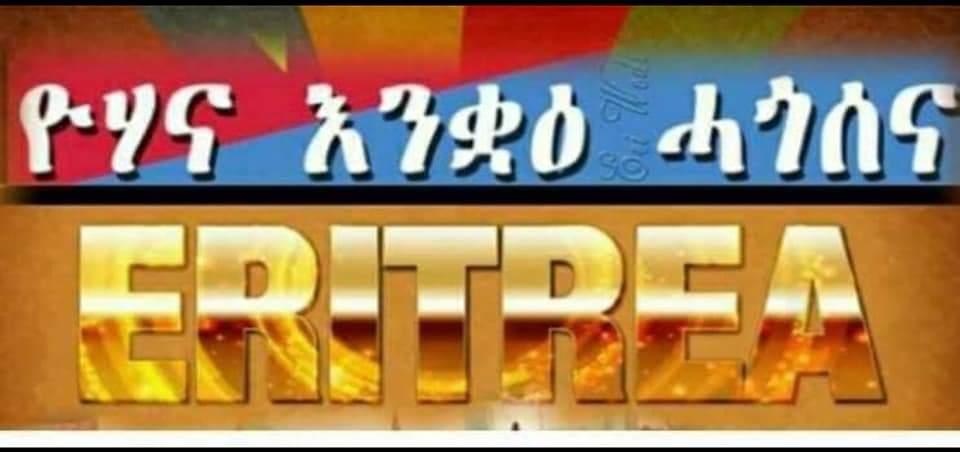 ዮሃና ህዝቢ ኤርትራ ዕድመ ንኲሉ ሃገራዊ  ናይ በዓል መደብ    ብደሓን ምጹ

ሰንበት ሕዳር ዕለት 18 2018  Sunday NOVEMBER 18TH ሰዓት 06:00 p.m
 ቦታ 435 Cumberland  OASIS CENTER

ኣብ ልዕሊ ህዝብን መንግስቲ ኤርትራ ን9 ዓመታት  ወሪዱ ዝጸንሐ ዘይፍትሓዊ  እገዳ ማዕቐብ ተላዒሉ ፡ብስራት ዓወት ህዝብና ብምኻኑ ፡፤
 ፍረ ጻማ መኸተ መንግስትናን ህዝብና ውን ስለ ዝኾነ ፤

ክብርን ሞጎስን ነቶም ለይትን ማዓልትን ኣብ ምክልካልን ፤ሓለዋን፤ ህንጻን ሃገር ዘለው ሰራዊትና
ዮሃና ህዝቢ ኤርትራ  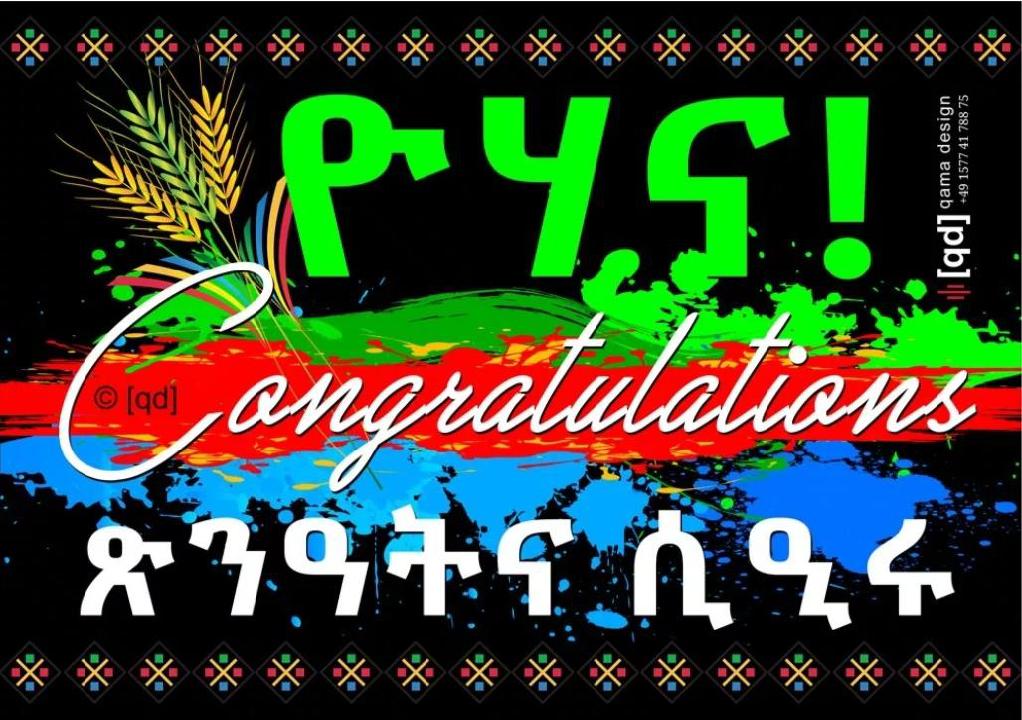 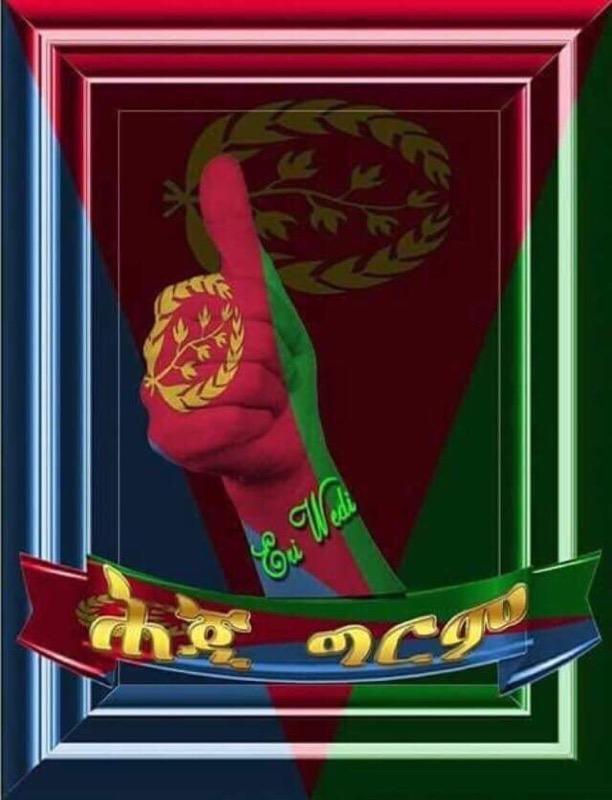 